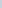 Μάθημα 24ο 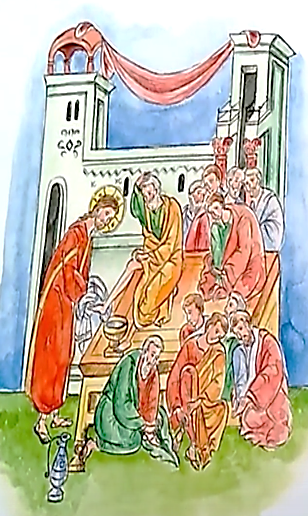 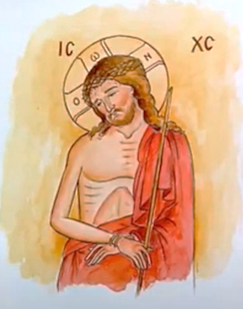 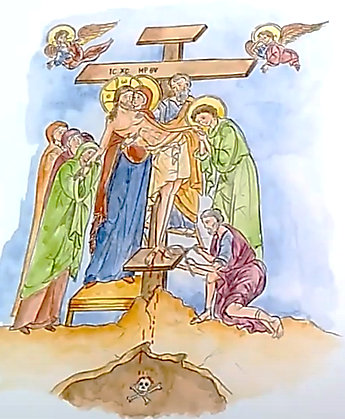 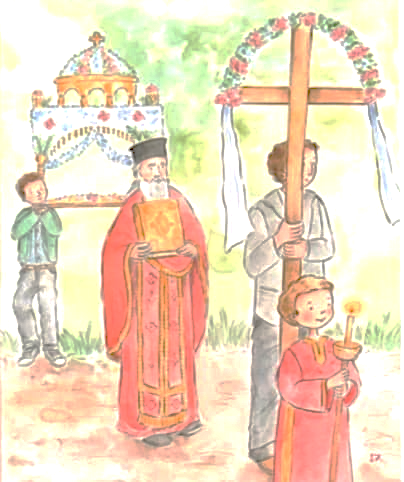 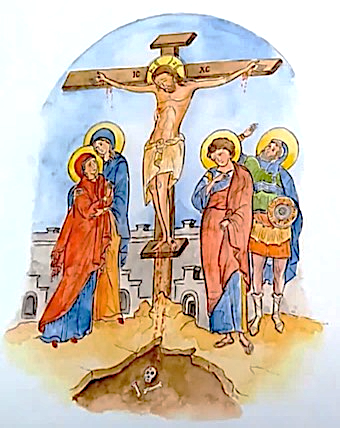 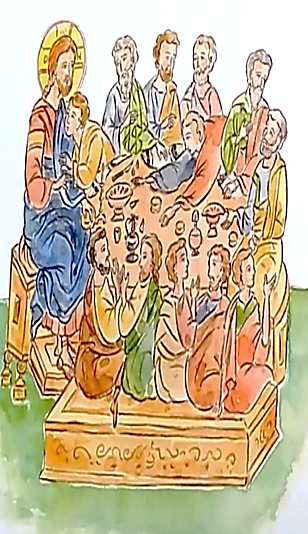 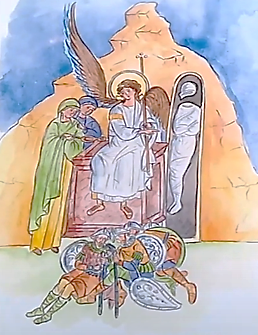 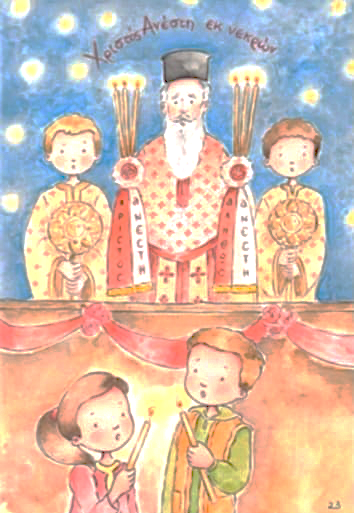 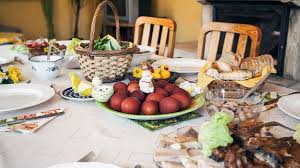 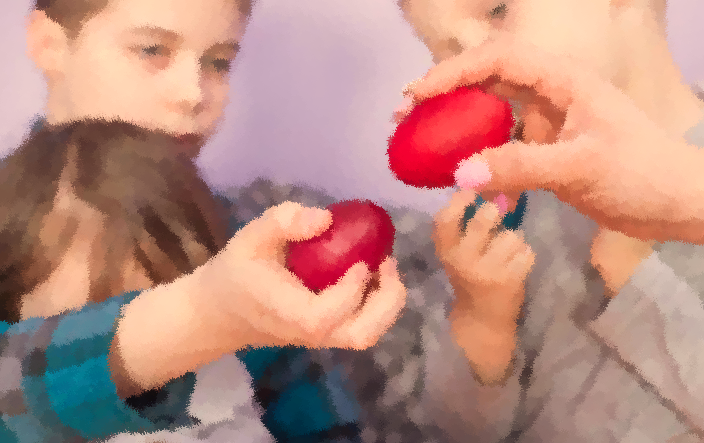 Συμπληρώνω τις λέξεις που λείπουν. 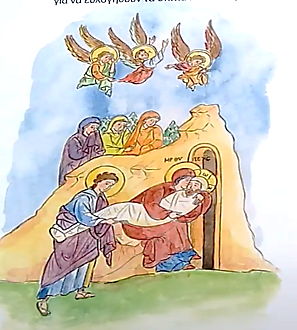 Ενώνω τη λέξη με την εικόνα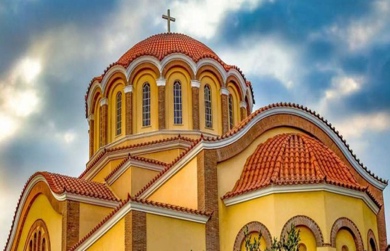 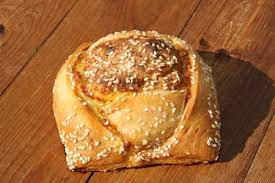 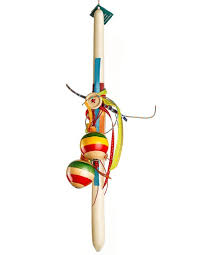 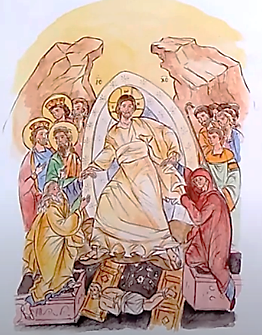 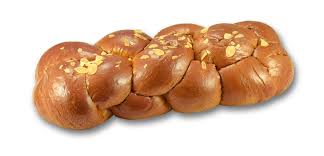 Βοηθώ τον Ηλία να απαντήσει στην ευχή.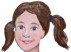        Χριστός Ανέστη!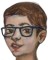   ____________________________________________________Βάζω τις μέρες τις εβδομάδας στη σειράΔευτέρα                                          1. ____________________Πέμπτη	2. ____________________Παρασκευή	3. ____________________Σάββατο	                                        4. ____________________Κυριακή	                                          5. ____________________Τρίτη                                              6. ____________________Τετάρτη                                         7. ____________________Μαθαίνω να γράφω σωστάΤην Κυριακή του Πάσχα γιορτάζουμε την Ανάσταση του Χριστού._______________________________________________________________________________________________________________________________________________________________Βρίσκω τις πιο κάτω λέξεις στο κρυπτόλεξο(Πάσχα, Ανάσταση, , Δευτέρα, Τρίτη, Τετάρτη, Πέμπτη, Παρασκευή, Σάββατο, Κυριακή)Ώρα να ‘ βάψουμε’ τα αβγά με κόκκινο χρώμα 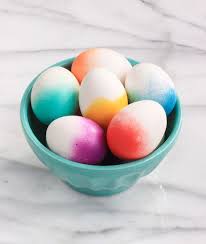 ΧΣΑΒΒΑΤΟΑΧΤΤΑΠΑΝΑΣΤΑΣΗΡΕΠΑΡΑΣΚΕΥΗΣΙΤΑΣΙΒΗΚΕΔΛΤΤΑΚΧΚΥΡΙΑΚΗΗΗΡΑΑΔΕΥΤΕΡΑΠΕΤΠΕΜΠΤΗΑΙΣΡΗΗ